                 (วิธีเฉพาะเจาะจงข้อ๕๖วรรคหนึ่ง (๒) (ข) งานซื้อวงเงินเล็กน้อยไม่เกิน ๑๐๐,๐๐๐บาท)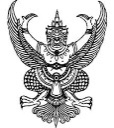 บันทึกข้อความส่วนราชการ  โรงเรียนสตรีทุ่งสง  อำเภอทุ่งสง  จังหวัดนครศรีธรรมราชที่…………………..................…………. วันที่………......................................…………………. เรื่อง   รายงานขอซื้อพัสดุเรียน   ผู้อำนวยการโรงเรียนสตรีทุ่งสง          ด้วยกลุ่มสาระ........................…. มีความประสงค์จะขอซื้อพัสดุจำนวน …………………...รายการ  เพื่อ.........................………………………………………..…..…..… ซึ่งได้รับอนุมัติเงินจากแผนงาน …………………………งาน/โครงการ…………………..……. จำนวน………………….บาท  รายละเอียดดังแนบงานพัสดุ ได้ตรวจสอบแล้วเห็นควรจัดจ้างตามเสนอและเพื่อให้เป็นไปตามพระราชบัญญัติการจัดซื้อจัดจ้างและการบริหารพัสดุภาครัฐ พ.ศ. ๒๕๖๐ ข้อ๕๖ วรรคหนึ่ง (๒) (ข) และระเบียบกระทรวงการคลังว่าด้วยการจัดซื้อจัดจ้างและการบริหารพัสดุภาครัฐ พ.ศ. ๒๕๖๐ ข้อ๒๒ ข้อ๗๙ ข้อ๒๕ (๕) และกฎกระทรวงกำหนดวงเงินการจัดซื้อจัดจ้างพัสดุโดยวิธีเฉพาะเจาะจงวงเงินการจัดซื้อจัดจ้างที่ไม่ทำข้อตกลงเป็นหนังสือและวงเงินการจัดซื้อจัดจ้างในการแต่งตั้งผู้ตรวจรับพัสดุ พ.ศ.๒๕๖๐ ข้อ๑ และข้อ๕ จึงขอรายงานขอซื้อดังนี้๑. เหตุผลและความจำเป็นที่ต้องซื้อคือ ………………(ระบุเหตุผล/ความจำเป็น)…………………… ๒. รายละเอียดของที่จะซื้อคือ ….……………………………………………………………….………… ๓. ราคากลางของพัสดุที่จะซื้อเป็นเงิน ………………………… บาท๔. วงเงินที่จะขอซื้อครั้งนี้ ………………………. บาท ( ………..………………….……. ) ๕. กำหนดเวลาที่ต้องการใช้พัสดุภายใน ………….. วันนับถัดจากวันลงนามในสัญญา๖. ซื้อโดยวิธีเฉพาะเจาะจงเนื่องจากการจัดจ้างพัสดุที่มีการผลิตจำหน่ายก่อสร้างหรือให้บริการทั่วไปและมีวงเงินในการจัดซื้อจัดจ้างครั้งหนึ่งไม่เกิน 500,000 บาทที่กำหนดในกฎกระทรวง๗. หลักเกณฑ์การพิจารณาคัดเลือกข้อเสนอโดยใช้เกณฑ์ราคา๘. ข้อเสนออื่นๆเห็นควรแต่งตั้งผู้ตรวจรับพัสดุตามเสนอจึงเรียนมาเพื่อโปรดพิจารณา๑. เห็นชอบในรายงานขอซื้อดังกล่าวข้างต้น2. อนุมัติให้แต่งตั้ง (นาย/นาง/นางสาว) …………………….........……ตำแหน่ง ………..……เป็นผู้ตรวจรับพัสดุ	/กำหนดร่างขอบเขตของงานและราคากลาง(ราคาอ้างอิง)งานจ้าง.................................................เรียน  ผู้อำนวยการโรงเรียนสตรีทุ่งสง          ด้วยกลุ่มสาระ............................มีความประสงค์ขอดำเนินการจัดซื้อ/จัดจ้าง................................................เพื่อ........................................จำนวน ........................รายการ  ซึ่งได้รับจัดสรรงบประมาณประจำปี 2563  แผนงาน............................ โครงการ.........................รายการ.......................วงเงินงบประมาณที่ได้รับจัดสรร............. บาท	          ดังนั้น เพื่อให้การกำหนดรายละเอียดคุณลักษณะเฉพาะพัสดุ/รายละเอียดของร่างขอบเขตของงาน และราคากลาง(ราคาอ้างอิง) ดังกล่าว เป็นไปตามระเบียบกระทรวงการคลังว่าด้วยการจัดซื้อจัดจ้างและการบริหารพัสดุภาครัฐ พ.ศ.2560 ข้อ 21 และกำหนดราคากลางที่คำนวณได้ตามวิธีการได้มาตามมาตรา 4 แห่งพระราชบัญญัติการจัดซื้อจัดจ้างและการบริหารพัสดุภาครัฐ พ.ศ.2560 จึงขอแต่งตั้งบุคคล เพื่อจัดทำรายละเอียดคุณลักษณะเฉพาะพัสดุ/รายละเอียดของร่างขอบเขตของงานและราคากลาง เพื่อใช้สำหรับการดำเนินการซื้อ/จ้างดังกล่าว คือ	-นาย/นาง/นางสาว..................................... ตำแหน่ง............................	โดยให้มีหน้าที่ จัดทำรายละเอียดคุณลักษณะเฉพาะ/ร่างขอบเขตของงานและราคากลาง(ราคาอ้างอิง)  ของงานซื้อ/จ้าง............................. และกำหนดหลักเกณฑ์การพิจารณาคัดเลือกข้อเสนอ โดยให้มีรายละเอียดเป็นไปตามกฎหมาย ระเบียบ และคำสั่งที่เกี่ยวข้อง	จึงเรียนมาเพื่อโปรดพิจารณาอนุมัติ (.......................................................)เจ้าหน้าที่เรียน  ผู้อำนวยการโรงเรียนสตรีทุ่งสง        -เพื่อโปรดพิจารณาอนุมัติ           (นายจำเริญ  สมจิต)            หัวหน้าเจ้าหน้าที่            /กำหนดร่างขอบเขตของงานและราคากลาง(ราคาอ้างอิง)งานจ้าง……………………..เรียน  ผู้อำนวยการโรงเรียนสตรีทุ่งสง	ตามบันทึก ที่กลุ่มสาระ ......................... ลงวันที่.................................... แต่งตั้งบุคคลกำหนดรายละเอียดคุณลักษณะเฉพาะพัสดุ/รายละเอียดของร่างขอบเขตของงาน และราคากลาง(ราคาอ้างอิง) รายการ............................................... นั้น	บัดนี้ นาย/นาง/นางสาว.......................................... ได้ดำเนินการกำหนดรายละเอียดคุณลักษณะเฉพาะพัสดุ/รายละเอียดของร่างขอบเขตของงานดังกล่าว ตามกฎหมาย ระเบียบ และคำสั่งที่เกี่ยวข้อง และกำหนดหลักเกณฑ์การพิจารณาคัดเลือกข้อเสนอ โดยกำหนดใช้เกณฑ์ราคา และราคากลาง...................บาท ตามรายละเอียดที่แนบ	จึงเรียนมาเพื่อโปรดพิจารณาเห็นชอบ 			(ลงชื่อ)..............................................ผู้กำหนดคุณลักษณะ			        (.............................................)                                                          ตำแหน่ง......................................................เรียน  ผู้อำนวยการโรงเรียนสตรีทุ่งสง        -เห็นควรให้ความเห็นชอบ        (นายจำเริญ  สมจิต)     ตำแหน่ง รองผู้อำนวยการ         หัวหน้าเจ้าหน้าที่วันที่........../............../................การกำหนดรายละเอียดคุณลักษณะเฉพาะ(พัสดุ)การจัดซื้อ ......................................เกณฑ์การพิจารณาคัดเลือกข้อเสนอ  () เกณฑ์ราคา  (   ) เกณฑ์ราคาประกอบเกณฑ์อื่นขอรับรองว่าการกำหนดคุณลักษณะเฉพาะของพัสดุข้างต้นเป็นไป ตามพระราชบัญญัติการจัดซื้อจัดจ้างและการบริหารพัสดุภาครัฐ พ.ศ.2560 มาตรา 9 และระเบียบกระทรวงการคลังว่าด้วยการจัดซื้อจัดจ้างและการบริหารพัสดุภาครัฐ พ.ศ.2560 ข้อ 21 	(ลงชื่อ)............................................ผู้กำหนดคุณลักษณะเฉพาะ	    (.......................................)                                                                ตำแหน่ง   ................................  	(ลงชื่อ)............................................หัวหน้ากลุ่มบริหาร/กลุ่มสาระ	    (.......................................)                                                                ตำแหน่ง .....................................	(ตัวอย่าง)                     การกำหนดรายละเอียดคุณลักษณะเฉพาะพัสดุ(ครุภัณฑ์).......................................................ครุภัณฑ์  เครื่องคอมพิวเตอร์โน๊ตบุค  สำหรับงานสำนักงาน  จำนวน  1  เครื่อง  คุณลักษณะ		1.1 มีหน่วยประมวลผลกลาง (CPU) ไม่น้อยกว่า 2 แกนหลัก (2 core) จำนวน 1 หน่วย โดยมีคุณลักษณะอย่างใดอย่างหนึ่ง หรือดีกว่า ดังนี้			   1.1.1 ในกรณีที่มีหน่วยความจำ แบบ L2 Cache Memory ขนาดไม่น้อยกว่า 2 MB ต้องมีความเร็วสัญญาณนาฬิกาพื้นฐานไม่น้อยกว่า 2.5 GHz หรือ				   1.1.2 ในกรณีที่มีหน่วยความจำ แบบ Smart Cache Memory ขนาดไม่น้อยกว่า 3 MB ต้องมีความเร็วสัญญาณนาฬิกาพื้นฐานไม่น้อยกว่า 1.6 GHz					1.2 มีหน่วยความจำหลัก (RAM) ชนิด DDR3 หรือดีกว่า ขนาดไม่น้อยกว่า 4 GB			1.3 มีหน่วยจัดเก็บข้อมูล (Hard disk) ขนาดความจุไม่น้อย 500 GB จำนวน 1  หน่วย			1.4 มีจอภาพชนิด WXGA หรือดีกว่า มีขนาดไม่น้อยกว่า 12 นิ้ว			1.5 มี DVR-RW หรือดีกว่า จำนวน 1  หน่วย			1.6 มีช่องเชื่อมต่อระบบเครือข่าย (Network Interface) แบบ 10/100/1000 Base-T หรือดีกว่า จำนวนไม่น้อยกว่า 1 ช่อง			1.7 สามรถใช้งานได้ไม่น้อยกว่า Wi-Fi (802.11b, g, n) และ Bluetooth			1.8 รับประกันคุณภาพสินค้า 2ปี……………………………………………………………………………………………………………………..เกณฑ์การพิจารณาคัดเลือกข้อเสนอ  () เกณฑ์ราคา  (   ) เกณฑ์ราคาประกอบเกณฑ์อื่น	ขอรับรองว่าการกำหนดคุณลักษณะเฉพาะของพัสดุข้างต้นเป็นไป ตามพระราชบัญญัติการจัดซื้อจัดจ้างและการบริหารพัสดุภาครัฐ พ.ศ.2560 มาตรา 9 และระเบียบกระทรวงการคลังว่าด้วยการจัดซื้อจัดจ้างและการบริหารพัสดุภาครัฐ พ.ศ.2560 ข้อ 21 	(ลงชื่อ)............................................ผู้กำหนดคุณลักษณะเฉพาะ	    (........................................)                                                                ตำแหน่ง........................................................	(ลงชื่อ)............................................หัวหน้ากลุ่มบริหาร/กลุ่มสาระ	    (........................................)                                                                ตำแหน่ง........................................................ (วิธีเฉพาะเจาะจงข้อ๕๖วรรคหนึ่ง (๒) (ข) งานจ้างวงเงินเล็กน้อยไม่เกิน๑๐๐,๐๐๐บาท)บันทึกข้อความส่วนราชการ    โรงเรียนสตรีทุ่งสง  อำเภอทุ่งสง  จังหวัดนครศรีธรรมราช ที่………………………………….………. วันที่………………………...……………………………… เรื่อง   รายงานขอซื้อจ้างพัสดุเรียน   ผู้อำนวยการโรงเรียนสตรีทุ่งสง	ด้วยกลุ่มสาระ........................…........ มีความประสงค์จะขอจ้างทำการ …………….……….… เพื่อ…………….. ซึ่งได้รับอนุมัติเงินจากแผนงาน ………………………….……. งาน/โครงการ……………. จำนวน………………….บาทรายละเอียดดังแนบงานพัสดุ ได้ตรวจสอบแล้วเห็นควรจัดจ้างตามเสนอและเพื่อให้เป็นไปตามพระราชบัญญัติการจัดซื้อจัดจ้างและการบริหารพัสดุภาครัฐ พ.ศ. ๒๕๖๐ ข้อ๕๖ วรรคหนึ่ง (๒) (ข) และระเบียบกระทรวงการคลังว่าด้วยการจัดซื้อจัดจ้างและการบริหารพัสดุภาครัฐ พ.ศ.๒๕๖๐ ข้อ๒๒ ข้อ๗๙ ข้อ๒5(๕) และกฎกระทรวงกำหนดวงเงินการจัดซื้อจัดจ้างพัสดุโดยวิธีเฉพาะเจาะจงวงเงินการจัดซื้อจัดจ้างที่ไม่ทำข้อตกลงเป็นหนังสือและวงเงินการจัดซื้อจัดจ้างในการแต่งตั้งผู้ตรวจรับพัสดุ พ.ศ. ๒๕๖๐ ข้อ๑ และข้อ๕ จึงขอรายงานขอจ้างดังนี้๑. เหตุผลและความจำเป็นที่ต้องจ้างคือ …………(ระบุเหตุผล/ความจำเป็น)……………………………… ๒. รายละเอียดและงานที่จะจ้างคือ ….………………………………………………………..…… ๓. ราคากลางของทางราชการเป็นเงิน ………………………… บาท๔. วงเงินที่จะขอจ้างครั้งนี้ …(วงเงินงบประมาณ).. บาท ( ………..…ตัวอักษร…….……. ) ๕. กำหนดเวลาทำงานแล้วเสร็จภายใน …….. วันนับถัดจากวันลงนามในสัญญา๖. จ้างโดยวิธีเฉพาะเจาะจงเนื่องจากการจัดจ้างพัสดุที่มีการผลิตจำหน่ายก่อสร้างหรือให้บริการทั่วไปและมีวงเงินในการจัดซื้อจัดจ้างครั้งหนึ่งไม่เกิน 500,000 บาทที่กำหนดในกฎกระทรวง๗. หลักเกณฑ์การพิจารณาคัดเลือกข้อเสนอโดยใช้เกณฑ์ราคา๘. ข้อเสนออื่นๆเห็นควรแต่งตั้งผู้ตรวจรับพัสดุตามเสนอ       จึงเรียนมาเพื่อโปรดพิจารณา๑. เห็นชอบในรายงานขอจ้างดังกล่าวข้างต้น2. อนุมัติแต่งตั้ง (นาย/นาง/นางสาว) ……………………….…. ตำแหน่ง …………….เป็นผู้ตรวจรับพัสดุ(วิธีเฉพาะเจาะจงข้อ๕๖วรรคหนึ่ง (๒)(ข) งานจ้างวงเงินเกิน ๑๐๐,๐๐๐บาทแต่ไม่เกิน 500,000 บาท)บันทึกข้อความส่วนราชการ   โรงเรียนสตรีทุ่งสง  อำเภอทุ่งสง  จังหวัดนครศรีธรรมราชที่………………………………………………………....……..….………. วันที่………………………………………..…………………….......................……… เรื่อง   รายงานขอซื้อจ้างพัสดุเรียน   ผู้อำนวยการโรงเรียนสตรีทุ่งสงด้วยกลุ่มบริหาร/กลุ่มสาระ........................………......... มีความประสงค์จะขอจ้างทำการ…………….……….……………...… เพื่อ.........................……………… …..…..… ซึ่งได้รับอนุมัติเงินจากแผนงาน………………….….….. งาน/โครงการ……………. จำนวน………………….บาท ( ............................) รายละเอียดดังแนบงานพัสดุ  ได้ตรวจสอบแล้วเห็นควรจัดจ้างตามเสนอและเพื่อให้เป็นไปตามพระราชบัญญัติการจัดซื้อจัดจ้างและการบริหารพัสดุภาครัฐ พ.ศ. ๒๕๖๐ ข้อ๕๖ วรรคหนึ่ง (๒) (ข) และระเบียบกระทรวงการคลังว่าด้วยการจัดซื้อจัดจ้างและการบริหารพัสดุภาครัฐ พ.ศ. ๒๕๖๐ ข้อ๒๒ ข้อ๗๙ ข้อ๒๕ (๕) และกฎกระทรวงกำหนดวงเงินการจัดซื้อจัดจ้างพัสดุโดยวิธีเฉพาะเจาะจง วงเงินการจัดซื้อจัดจ้างที่ไม่ทำข้อตกลงเป็นหนังสือและวงเงินการจัดซื้อจัดจ้างในการแต่งตั้งผู้ตรวจรับพัสดุ พ.ศ. ๒๕๖๐ ข้อ๑  จึงขอรายงานขอจ้างดังนี้๑. เหตุผลและความจำเป็นที่ต้องจ้างคือ………………(ระบุเหตุผล/ความจำเป็น)………………………………………………… ๒. รายละเอียดและงานที่จะจ้างคือ….………………………………………………………..…… ๓. ราคากลางของทางราชการเป็นเงิน………………………… บาท๔. วงเงินที่จะขอจ้างครั้งนี้…(วงเงินงบประมาณ).. บาท( ………..…ตัวอักษร…….……. ) ๕. กำหนดเวลาทำงานแล้วเสร็จภายใน ……….….. วันนับถัดจากวันลงนามในสัญญา๖. จ้างโดยวิธีเฉพาะเจาะจงเนื่องจากการจัดจ้างพัสดุที่มีการผลิตจาหน่ายก่อสร้างหรือให้บริการทั่วไปและมีวงเงินในการจัดซื้อจัดจ้างครั้งหนึ่งไม่เกิน 500,000 บาทที่กำหนดในกฎกระทรวง๗. หลักเกณฑ์การพิจารณาคัดเลือกข้อเสนอโดยใช้เกณฑ์ราคา๘. ข้อเสนออื่นๆเห็นควรแต่งตั้งคณะกรรมการตรวจรับพัสดุตามเสนอจึงเรียนมาเพื่อโปรดพิจารณา๑. อนุมัติราคากลางตามหลักเกณฑ์การเปิดเผยราคากลางและการคำนวณราคากลางของ ป.ป.ช.ดังแนบ๒. เห็นชอบในรายงานขอจ้างดังกล่าวข้างต้น3. อนุมัติแต่งตั้งบุคคลดังต่อไปนี้เป็นคณะกรรมการตรวจรับพัสดุ(๑) ……………………. ตำแหน่ง ………………….… ประธานกรรมการ(๒) ……………………. ตำแหน่ง ……………….…… กรรมการ(๓) ……………………. ตำแหน่ง ………………….… กรรมการ          บันทึกข้อความ ส่วนราชการ   โรงเรียนสตรีทุ่งสง  อำเภอทุ่งสง  จังหวัดนครศรีธรรมราชที่ …………………..................………….  วันที่  ………......................................…………………. เรื่อง     รายงานผลการพิจารณาและขออนุมัติสั่งซื้อ/สั่งจ้างเรียน     ผู้อำนวยการโรงเรียนสตรีทุ่งสงตามที่ผู้อำนวยการโรงเรียนสตรีทุ่งสง  เห็นชอบรายงานขอซื้อ/ขอจ้าง …………………………………………... จำนวน………………….บาท (..........................................) ตามระเบียบกระทรวงการคลังว่าด้วยการจัดซื้อจัดจ้างและการบริหารพัสดุภาครัฐ พ.ศ. ๒๕๖๐ ข้อ ๒4 รายละเอียดดังแนบ  ในการนี้เจ้าหน้าที่ได้เจรจาตกลงราคากับ .......... (ร้าน/ห้างหุ้นส่วน/บริษัท) ............................  ซึ่งมีอาชีพขาย/รับจ้างแล้ว ปรากฏว่าเสนอราคาเป็นเงิน ........................... บาท (......................................)   ดังนั้นเพื่อให้เป็นไปตามระเบียบกระทรวงการคลังว่าด้วยการจัดซื้อจัดจ้างและการบริหารพัสดุภาครัฐ พ.ศ. ๒๕๖๐ ข้อ 79     จึงเห็นควรจัดซื้อ/จัดจ้างจากผู้เสนอราคารายดังกล่าว  จึงเรียนมาเพื่อโปรดทราบ และพิจารณา อนุมัติให้สั่งซื้อ/สั่งจ้างจาก …….(ร้าน/ห้างหุ้นส่วน/บริษัท) ………….... เป็นผู้ขาย/ผู้รับจ้าง            ทำการ ......................................................................................... ในวงเงิน .................... บาท (.............................................................) กำหนดเวลาการส่งมอบ .................................. ลงนามในสัญญา/ใบสั่งซื้อ/ใบสั่งจ้าง ดังแนบ  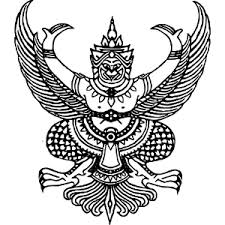 ประกาศโรงเรียนสตรีทุ่งสงเรื่อง ประกาศผู้ชนะการเสนอราคา จัดซื้อ/จัดจ้าง ................................โดยวิธีเฉพาะเจาะจง--------------------------------------------------------------	ตามประกาศ โรงเรียนสตรีทุ่งสง  ได้มีโครงการซื้อ/จ้าง.......................................โดยวิธีเฉพาะเจาะจง นั้น 	ค่าจัดซื้อ/จัดจ้าง..........................................................................จำนวน ..............รายการ  จำนวน  1  ชุด ผู้ได้รับการคัดเลือก  ได้แก่...........ร้าน/ห้างหุ้นส่วน/บริษัท)...............(ขายส่ง,ขายปรีก,ให้บริการ,ผู้ผลิต) โดยเสนอราคาต่ำสุด เป็นจำนวนเงินทั้งสิ้น...................... บาท (................................................)  รวมภาษีมูลค่าเพิ่มและภาษีอื่น ค่าขนส่ง ค่าจดทะเบียน และค่าใช้จ่ายอื่นๆ ทั้งปวง		                 ประกาศ ณ   วันที่............เดือน................ พ.ศ. …………                  (นางสุภาภรณ์  คงคานนท์)                    ผู้อำนวยการโรงเรียนสตรีทุ่งสง              ใบสั่งจ้าง ชื่อบัญชี   ……………………………………………………. ธนาคาร	   …………………………. สาขา………………………    ตามที่....( บริษัท/ห้างหุ้นส่วนจำกัด/)..... ได้เสนอราคาตามใบเสนอราคาเลขที่...........ลงวันที่...............................ต่อโรงเรียนสตรีทุ่งสง  ซึ่งได้รับราคาและตกลงจ้าง ตามรายการ ดังต่อไปนี้การสั่งจ้าง อยู่ภายใต้เงื่อนไขต่อไปนี้ การสั่งจ้าง อยู่ภายใต้เงื่อนไขต่อไปนี้    1.กำหนดส่งมอบภายใน...............  วันนับถัดจากวันที่ผู้รับจ้างได้รับใบสั่งจ้าง 2.ครบกำหนดส่งมอบวันที่….…………………………………………………………3.สถานที่ส่งมอบ…………………………………………………………………     4.ระยะเวลารับประกัน ………………….     5.สงวนสิทธิ์ค่าปรับกรณีส่งมอบเกินกำหนดโดยคิดค่าปรับเป็นรายวันในอัตราวันละ.................... บาท (.......................)   นับตั้งแต่วันที่ล่วงเลยกำหนดแล้วเสร็จตามใบสั่งจ้างจนถึงวันที่งานแล้วเสร็จบริบูรณ์    6.โรงเรียนสงวนสิทธิ์ที่จะไม่รับมอบถ้าปรากฏว่าสินค้านั้นมีลักษณะไม่ตรงตามรายการที่ระบุไว้ในใบสั่งจ้าง ลงชื่อ .............................................................. ผู้สั่งจ้าง  (นายจำเริญ สมจิต) 
    ตำแหน่ง หัวหน้าเจ้าหน้าที่						วันที่ .................................................................         ลงชื่อ .............................................................. ผู้รับจ้าง                                                             (..............................................................)                                                                                วันที่ .................................................................                                                  ( สำหรับงานจ้างซ่อมแซม)                          ใบส่งมอบงานจ้าง     เขียนที่..............(ที่อยู่ผู้รับจ้าง)…………..					วันที่ ……………………………………………………..  เรื่อง  ส่งมอบงานจ้างและแจ้งหนี้ขอเบิกเรียน หัวหน้าเจ้าหน้าที่	ตามที่โรงเรียนสตรีทุ่งสง ได้จ้างให้ข้าพเจ้า....................................................ทำการ........................................................................................................................... ของโรงเรียนสตรีทุ่งสง ตามข้อตกลงจ้าง (  ) สัญญาจ้าง(  ) ใบสั่งจ้าง เลขที่  ............../……..  ลงวันที่………………………………..อัตราค่าจ้าง......................... บาท (..............................) นั้นบัดนี้ข้าพเจ้าได้ดำเนินการ  (  )  ตามข้อตกลงจ้าง (  ) สัญญาจ้าง (  ) ใบสั่งจ้าง เลขที่  ............../…………..ลงวันที่………………………………..เสร็จเรียบร้อยแล้ว จึงขอส่งมอบงานจ้างเพื่อตรวจรับและขอเบิกจ่ายเงินค่าจ้างให้กับข้าพเจ้า จำนวน ................................. บาท (....................................................................)ต่อไปขอแสดงความนับถือ							ลงชื่อ……………………………...................				                                     ( ..................................................)							                     ผู้รับจ้างเรียน  หัวหน้าเจ้าหน้าที่	- ผู้ขาย/ผู้รับจ้างได้ส่งมอบงาน/พัสดุแล้ว                                              	- เห็นควรแจ้งผู้ตรวจรับ ดำเนินการตรวจรับฯ	- เพื่อโปรดพิจารณาหมายเหตุ  -  ใช้กรณีผู้รับจ้างไม่มีใบส่งของ / ใบแจ้งหนี้	    -   สำหรับงานจ้างซ่อมแซม                                                          จ้างเหมารถใบส่งมอบงาน                                                                      เขียนที่  ……….(ที่อยู่ผู้รับจ้าง………………		      วันที่ ...........................................................                  เรื่อง  ส่งมอบงานจ้างและแจ้งหนี้ขอเบิกเงินเรียน  ผู้อำนวยการโรงเรียนสตรีทุ่งสง          ตามโรงเรียนสตรีทุ่งสง ได้ตกลงให้ข้าพเจ้า ................................  จ้างเหมา.................................................จำนวน ....................คัน  หมายเลขทะเบียน .................................. เพื่อนำ...............................................................ของโรงเรียนสตรีทุ่งสง  ไป .......................................................... ณ .........................................................................ตาม  (  )  ใบสั่งจ้าง (  )  บันทึกตกลงจ้าง (  )  สัญญาจ้าง  เลขที่ ...................... ลงวันที่ ..............................ในวงเงิน .............................. บาท (...........ตัวอักษร...............)		บัดนี้ ข้าพเจ้าได้ปฏิบัติตาม (   ) ใบสั่งจ้าง  (  ) บันทึกตกลงจ้าง(  ) สัญญาจ้าง   เสร็จเรียบร้อยแล้ว จึงขอส่งมอบงานจ้าง เพื่อตรวจรับและขอเบิกจ่ายเงิน จำนวนเงิน .................... บาท (..........ตัวอักษร........) ต่อไป                                                               ขอแสดงความนับถือ					(ลงขื่อ)					        (..........................................)                 ผู้รับจ้างเรียน  หัวหน้าเจ้าหน้าที่	- ผู้ขาย/ผู้รับจ้างได้ส่งมอบงาน/พัสดุแล้ว                                              	- เห็นควรแจ้งผู้ตรวจรับ ดำเนินการตรวจรับฯ	- เพื่อโปรดพิจารณาหมายเหตุ  -  ใช้กรณีผู้รับจ้างไม่มีใบส่งของ / ใบแจ้งหนี้ใบสั่งซื้อ             ตามที่......(/บริษัท/ห้างหุ้นส่วนจำกัด) ....... ได้เสนอราคาตามใบเสนอราคาเลขที่...........        ลงวันที่.................................ไว้ต่อโรงเรียนสตรีทุ่งสง  ซึ่งได้รับราคาและตกลงซื้อ ตามรายการ ดังต่อไปนี้การซื้อ  อยู่ภายใต้เงื่อนไขต่อไปนี้ การสั่งซื้อ อยู่ภายใต้เงื่อนไขต่อไปนี้    1.กำหนดส่งมอบภายใน ...............  วัน นับถัดจากวันที่ผู้รับจ้างได้รับใบสั่งซื้อ2.ครบกำหนดส่งมอบวันที่  ……………………………………………………………………   . 3.สถานที่ส่งมอบ  ………………………………………………………………………………..     4.ระยะเวลารับประกัน  ………………….     5.สงวนสิทธิ์ค่าปรับกรณีส่งมอบเกินกำหนด โดยคิดค่าปรับเป็นรายวันในอัตราวันละ.................... บาท (.......................)   นับตั้งแต่วันที่ล่วงเลยกำหนดแล้วเสร็จตามใบสั่งซื้อ จนถึงวันที่งานแล้วเสร็จบริบูรณ์    6.โรงเรียนสงวนสิทธิ์ที่จะไม่รับมอบถ้าปรากฏว่าสินค้านั้นมีลักษณะไม่ตรงตามรายการที่ระบุไว้ในใบสั่งซื้อ                                                                  ลงชื่อ .............................................................. ผู้สั่งซื้อ                                                                   (นายจำเริญ  สมจิต)	                                                            ตำแหน่ง  หัวหน้าเจ้าหน้าที่
                                                  วันที่   ..............................................................  
                                               ลงชื่อ .............................................................. ผู้ขาย                                                          (..............................................................)                                                          วันที่ .................................................................  ใบตรวจรับพัสดุในงานซื้อหรืองานจ้างระเบียบกระทรวงการคลังว่าด้วยการจัดซื้อจัดจ้างและการบริหารพัสดุภาครัฐ พ.ศ. ๒๕๖๐ ข้อ 175 							เขียนที่   โรงเรียนสตรีทุ่งสง						  วันที่………. เดือน…………………….พ.ศ…………………….	ด้วย  ........(ร้าน/ห้างหุ้นส่วนจำกัด/บริษัท)...................... ได้ส่งมอบพัสดุ/บริการ จำนวน ….….รายการตาม สัญญาซื้อ/จ้าง (  )  ใบสั่งซื้อ(   ) ใบสั่งจ้าง เลขที่……../……….    ลงวันที่…….. เดือน…………………พ.ศ. ………...      ไว้ให้แก่โรงเรียนสตรีทุ่งสง   เพื่อให้  (  )  ผู้ตรวจรับ    (  ) คณะกรรมการตรวจรับพัสดุ ทำการตรวจรับแล้วปรากฏผล ดังนี้ครบกำหนด วันที่………เดือน……………………..พ.ศ……………………..ส่งมอบ  เมื่อวันที่………เดือน……………………. พ.ศ……………………….ได้ตรวจรับพัสดุ/บริการ ตามใบส่งของ/ใบแจ้งหนี้  เลขที่ ……ลงวันที่.…….เดือน………….…… พ.ศ…………    ณ   โรงเรียนสตรีทุ่งสงให้ถือว่าพัสดุ/บริการ ถูกต้องครบถ้วน ตั้งแต่วันที่…….เดือน…………………..พ.ศ.……….ได้มอบพัสดุ/บริการ ไว้ต่อ เจ้าหน้าที่ จึงขอรายงานต่อผู้อำนวยการโรงเรียนสตรีทุ่งสง   เพื่อโปรดทราบผลการตรวจรับ   ตามนัยข้อ 175 (4)   แห่งระเบียบกระทรวงการคลังว่าด้วยการจัดซื้อจัดจ้างและการบริหารพัสดุภาครัฐ พ.ศ.2560					(ลงชื่อ)……………………………………..	ประธานกรรมการ / ผู้ตรวจรับ				     	     (…………………………………..…….)					(ลงชื่อ)………………………………………กรรมการ				     	       (………………………………………)					(ลงชื่อ)……………………………………..	กรรมการ                                                             (................................................)------------------------------------------------------------------------------------------------------------------------------------------เรียน ผู้อำนวยการโรงเรียนสตรีทุ่งสง	 คณะกรรมการฯ/ผู้ตรวจรับ   ได้ตรวจรับพัสดุ/บริการ ตามรายละเอียดดังกล่าวไว้ครบถ้วนถูกต้องแล้ว ซึ่งจะต้องจ่ายเงินให้แก่  (     ) ผู้ขาย   (    ) ผู้รับจ้าง  เป็นจำนวนเงิน ……………….....บาท   หักภาษี ณ  ที่จ่าย ……….….…บาท    หักค่าปรับ ……………. บาท   คงเหลือจ่ายจริง….………………. บาท		จึงเรียนเสนอเพื่อโปรดพิจารณาอนุมัติเบิกจ่ายเงินต่อไป(ลงชื่อ)…………………………. เจ้าหน้าที่        (นายสุชาติ  มากช่วย)(ลงชื่อ)………………………….หัวหน้าเจ้าหน้าที่                                                  (นายจำเริญ  สมจิต)ใบเบิกพัสดุ  โรงเรียนสตรีทุ่งสง     สำนักงานคณะกรรมการการศึกษาขั้นพื้นฐานแบบขอเบิก    วัสดุ    ครุภัณฑ์  จ้างเหมาบริการ    เพื่อไปใช้ในงาน......................................				 วันที่ .....……......เดือน ....…...................... พ.ศ. ......…............	ข้าพเจ้า…………………..……............................ตำแหน่ง...................กลุ่มงาน/กลุ่มสาระ......................................มีความประสงค์ขอเบิก     วัสดุ   ครุภัณฑ์   จ้างเหมาบริการ  คือ…………………………………………………..เพื่อไปใช้ในกิจการของ  ....................................................................................................................................โดยข้าพเจ้าขอรับผิดชอบตามพระราชบัญญัติการจัดซื้อจัดจ้างและการบริหารพัสดุภาครัฐ พ.ศ.๒๕๖๐   และได้รับสิ่งของตามรายการนี้ไปเรียบร้อยแล้ว ตั้งแต่วันที่.....…..........เดือน...............................พ.ศ...................หากสิ่งของที่ข้าพเจ้าได้รับไปแล้วเกิดการสูญหายขึ้น ข้าพเจ้า ยินยอม ให้หักเงินเดือนขอใช้ตามที่โรงเรียนสตรีทุ่งสงกำหนดจนครบเท่าราคาซื้อลงชื่อ………………………………เจ้าหน้าที่พัสดุกลุ่มสาระ/งาน   (                               )       ตำแหน่ง  เจ้าหน้าที่วันที่………../…………./…………..ลงชื่อ………………………………………หัวหน้าเจ้าหน้าที่          (นายจำเริญ  สมจิต)  วันที่………./………../…………ลงชื่อ…………………………………………… หัวหน้ากลุ่มสาระ/งาน    (                                     )    ตำแหน่ง  ...............................................         วันที่…………/…………./……………เห็นชอบอนุมัติ          ลงชื่อ ……………………………….                 (นางสุภาภรณ์  คงคานนท์)              ผู้อำนวยการโรงเรียนสตรีทุ่งสง               วันที่………./……………/………..                   บันทึกข้อความ                   บันทึกข้อความ                   บันทึกข้อความส่วนราชการส่วนราชการส่วนราชการโรงเรียนสตรีทุ่งสง  อำเภอทุ่งสง  จังหวัดนครศรีธรรมราชโรงเรียนสตรีทุ่งสง  อำเภอทุ่งสง  จังหวัดนครศรีธรรมราชโรงเรียนสตรีทุ่งสง  อำเภอทุ่งสง  จังหวัดนครศรีธรรมราชที่วันที่เรื่องงง  เรื่องงง  ขออนุมัติแต่งตั้งผู้กำหนดรายละเอียดคุณลักษณะเฉพาะพัสดุของงานซื้อ.................................................ขออนุมัติแต่งตั้งผู้กำหนดรายละเอียดคุณลักษณะเฉพาะพัสดุของงานซื้อ.................................................ขออนุมัติแต่งตั้งผู้กำหนดรายละเอียดคุณลักษณะเฉพาะพัสดุของงานซื้อ.................................................ขออนุมัติแต่งตั้งผู้กำหนดรายละเอียดคุณลักษณะเฉพาะพัสดุของงานซื้อ.................................................                  บันทึกข้อความ                  บันทึกข้อความ                  บันทึกข้อความส่วนราชการส่วนราชการส่วนราชการโรงเรียนสตรีทุ่งสง  อำเภอทุ่งสง  จังหวัดนครศรีธรรมราชโรงเรียนสตรีทุ่งสง  อำเภอทุ่งสง  จังหวัดนครศรีธรรมราชโรงเรียนสตรีทุ่งสง  อำเภอทุ่งสง  จังหวัดนครศรีธรรมราชที่วันที่เรื่องงง  เรื่องงง  ขอความเห็นชอบการกำหนดรายละเอียดคุณลักษณะเฉพาะพัสดุของงานซื้อ................................กำหนดคุณลักษณะเฉพาะ/ขอบเขตงานจ้าง............และราคากลาง(ราคาอ้างอิง)อ้างอิง).........................ขอความเห็นชอบการกำหนดรายละเอียดคุณลักษณะเฉพาะพัสดุของงานซื้อ................................กำหนดคุณลักษณะเฉพาะ/ขอบเขตงานจ้าง............และราคากลาง(ราคาอ้างอิง)อ้างอิง).........................ขอความเห็นชอบการกำหนดรายละเอียดคุณลักษณะเฉพาะพัสดุของงานซื้อ................................กำหนดคุณลักษณะเฉพาะ/ขอบเขตงานจ้าง............และราคากลาง(ราคาอ้างอิง)อ้างอิง).........................ขอความเห็นชอบการกำหนดรายละเอียดคุณลักษณะเฉพาะพัสดุของงานซื้อ................................กำหนดคุณลักษณะเฉพาะ/ขอบเขตงานจ้าง............และราคากลาง(ราคาอ้างอิง)อ้างอิง).........................ที่รายการที่ต้องการซื้อหรือจ้าง(ระบุรายละเอียดคุณลักษณะเฉพาะ)ะเอียดพัสดุที่จะขอซื้ายในวันที่..............เดือน  พฤษภาคม  พ.ศ.  2554  มีรายละเอียดพัสดุ  ดังนี้จำนวน        หน่วยราคามาตรฐานหรือราคากลางต่อหน่วยจำนวนเงินที่ขอซื้อ/จ้าง ครั้งนี้รวมเป็นเงินทั้งสิ้น  (……………………………………………………………………)  รวมเป็นเงินทั้งสิ้น  (……………………………………………………………………)  รวมเป็นเงินทั้งสิ้น  (……………………………………………………………………)  รวมเป็นเงินทั้งสิ้น  (……………………………………………………………………)  ลงชื่อ………………………………เจ้าหน้าที่พัสดุกลุ่มสาระ/งาน   (                               )       ตำแหน่ง  เจ้าหน้าที่วันที่………../…………./…………..ลงชื่อ………………………………………หัวหน้าเจ้าหน้าที่          (นายจำเริญ  สมจิต)  วันที่………./………../…………ลงชื่อ…………………………………………… หัวหน้ากลุ่มสาระ/งาน  (                                         )    ตำแหน่ง  ...............................................         วันที่…………/…………./……………เห็นชอบอนุมัติ          ลงชื่อ ……………………………………...                 (นางสุภาภรณ์  คงคานนท์)              ผู้อำนวยการโรงเรียนสตรีทุ่งสง              วันที่………./……………/………..ลงชื่อ…………………………………เจ้าหน้าที่พัสดุกลุ่มสาระ/งาน   (                                 )       ตำแหน่ง  เจ้าหน้าที่วันที่………../…………./…………..ลงชื่อ………………………………………หัวหน้าเจ้าหน้าที่          (นายจำเริญ  สมจิต)  วันที่………./………../…………ลงชื่อ…………………………………………… หัวหน้ากลุ่มสาระ/งาน  (                                         )    ตำแหน่ง  ...............................................         วันที่…………/…………./……………เห็นชอบอนุมัติ          ลงชื่อ ……………………………….                  (นางสุภาภรณ์  คงคานนท์)             ผู้อำนวยการโรงเรียนสตรีทุ่งสง                วันที่………./……………/………..ลงชื่อ……………………………………………          (นายสุชาติ  มากช่วย)           ตำแหน่ง เจ้าหน้าที่วันที่…………/………….../…………...ลงชื่อ………………………………………...............     (นายจำเริญ  สมจิต)ตำแหน่ง หัวหน้าเจ้าหน้าที่วันที่………./………../…………ผู้รับจ้าง  …………………………..……………………. ที่อยู่   ………………………..………………………….. ……………………………………………………………... โทรศัพท์   ………………………………………. เลขประจำตัวผู้เสียภาษี   ……………………………….. เลขที่บัญชีเงินฝากธนาคาร    …………………………. ใบสั่งจ้างเลขที่  ............./............... วันที่............................................................. โรงเรียนสตรีทุ่งสง ที่อยู่  24 ตำบลปากแพรก  อำเภอทุ่งสง จังหวัดนครศรีธรรมราช 80110 โทรศัพท์  075411348ลำดับ	รายการจำนวนหน่วยราคาต่อหน่วย (บาท)จำนวนเงิน (บาท)(....................................................................)(....................................................................)(....................................................................)รวมเป็นเงิน(....................................................................)(....................................................................)(....................................................................)ภาษีมูลค่าเพิ่ม(....................................................................)(....................................................................)(....................................................................)รวมเป็นเงินทั้งสิ้นผู้ขาย  …………………………..……………………. ที่อยู่   ………………………..………………………….. ……………………………………………………………... โทรศัพท์   ………………………………………. เลขประตัวผู้เสียภาษี   ……………………………….. เลขที่บัญชีเงินฝากธนาคาร    …………………………. ชื่อบัญชี………………………………………………………   ธนาคาร	   …………………………. สาขา……………… ใบสั่งซื้อ เลขที่  ............./............... วันที่  ............................................................. โรงเรียนสตรีทุ่งสง ที่อยู่  24 ตำบลปากแพรก  อำเภอทุ่งสง จังหวัดนครศรีธรรมราช 80110 โทรศัพท์  075411348 ลำดับ	รายการจำนวนหน่วยราคาต่อหน่วย (บาท)จำนวนเงิน (บาท)  (.....................................................................)  (.....................................................................)  (.....................................................................)รวมเป็นเงิน  (.....................................................................)  (.....................................................................)  (.....................................................................)ภาษีมูลค่าเพิ่ม  (.....................................................................)  (.....................................................................)  (.....................................................................)รวมเป็นเงินทั้งสิ้นที่รายการ(รายละเอียด รูปแบบ ลักษณะ  ยี่ห้อ)รหัสครุภัณฑ์จำนวนหน่วยละส่วนลดจำนวนเงินหมายเหตุรวมเป็นเงินรวมเป็นเงินรวมเป็นเงินรวมเป็นเงินลงชื่อ…………………………………………..ผู้จ่ายพัสดุ                  (นายสุชาติ  มากช่วย)         ตำแหน่ง   เจ้าหน้าที่วันที่………../………./…………..ลงชื่อ…………… ………………………………ผู้สั่งจ่าย                     (นายจำเริญ  สมจิต)            ตำแหน่ง หัวหน้าเจ้าหน้าที่วันที่………/………….../…………...ลงชื่อ…………………………………………… ผู้ลงบัญชีพัสดุครุภัณฑ์           (นายอธิพงศ์  ขุนชำนาญ )       ตำแหน่ง  หัวหน้าหน่วยพัสดุ          วันที่…………/…………./……………ลงชื่อ………………………………………ผู้รับของและรับรหัสครุภัณฑ์       (……………………………………)ตำแหน่ง   หัวหน้ากลุ่มสาระ…………………………………..           วันที่………./………../…………